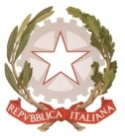 MINISTERO  DELL’ ISTRUZIONE, DELL’UNIVERSITA’, DELLA RICERCAUFFICIO SCOLASTICO REGIONALE PER IL LAZIOLICEO SCIENTIFICO STATALE“TALETE”Roma, 05.11.2018Ai docentiAgli alunniai GenitoriAlla DSGA Sig.ra P. LeoniAl personale ATASito webCIRCOLARE n.88                                               OGGETTO: Sportello disciplinare e recupero.A partire da martedì  20 novembre  2018  avrà inizio, nell’ambito del recupero e sostegno, l’attività di sportello didattico rivolto a tutti gli alunni  della scuola, come deliberato in sede di Collegio Docenti ed indicato nel PTOF dell’Istituto.L’attività di sportello si pone le seguenti finalità:Recuperare  carenze disciplinari su specifici segmenti di programma nelle materie di  Italiano,  Latino, Matematica, Fisica, Inglese, Storia, Filosofia, Disegno ed Arte.Fornire e/o potenziare attività relative all’acquisizione di un adeguato metodo di studioL’attività si svolgerà attraverso le seguenti modalità:Gli interventi didattici avranno luogo nei giorni di martedì, mercoledì e  giovedì in orario pomeridiano e, precisamente, dalle 14.45 alle 16.45Ogni intervento avrà una durata di 30 minuti Ogni intervento verrà rivolto ad un massimo di due alunni su argomenti comuniOgni intervento avverrà  solamente dietro preventiva prenotazione da parte degli alunni interessati ( entro la settimana che precede  la data richiesta attraverso la procedura di prenotazione online)All’interno del modulo di prenotazione on line, ciascun alunno riporterà su appositi spazi predisposti, il proprio nome, la classe di provenienza e la tipologia della richiesta (argomento disciplinare/studio assistito)Le discipline  inserite nell’attività di sportello, compatibilmente alle risorse disponibili dall’Istituto, potranno  subire delle variazioni nell’ arco dell’anno scolastico.                                                                               Il Dirigente  scolastico                                                                              Prof. Alberto Cataneo	                                                                           (Firma autografa sostituita a mezzo  stampa                                                                                                  ai sensi dell’art. 3 comma 2 del d.lgs. n.39/1993)